Syfte med denna VerksamhetsplanSyftet med verksamhetsplanen är att skapa en plattform för alla verksamma inom Gimo IF FK; spelare, ledare, föräldrar och andra som är verksamma i klubben.Den innehåller var vi kommer ifrån och vart vi ska samt hur vi ska komma dit.Förhoppningen är att det ska ge alla inblandade en trygghet i den dagliga verksamheten i klubben och ett stöd när vi inte riktigt vet hur vi ska hantera vissa situationer.Alla ska ha möjligheten att få verksamhetsplanen förklarad för sig och kunna förstå den. Detta för att vi ska kunna ha tydliga förväntningar på varandra och ha goda relationer i klubben.Under detta arbete så kommer det med säkerhet dyka upp saker som behöver ändras eller förtydligas, det finns ingen plan som är perfekt. Men att vara utan en plan är inte hållbart över tid.Med förhoppning om att Verksamhetsplanen ska skapa engagemang och trygghet!Verksamhetsplanen ska revideras minst en gång per år.Om Gimo IF FotbollsklubbDen 19 april 1914 bildades Gimo Idrottsförening av Kristian Lindman och sedan dess finns en lång tradition av idrottande uppe på Idrottsgården, "Gårn". Många sporter har utövats här genom åren såsom fotboll, friidrott, längdskidåkning, tennis, bordtennis, bandy, boxning, cykel, skridsko och ishockey.Fotbollen startade i blygsam skala 1910. Första riktiga fotbollsmatchen spelades den 17 maj 1914 mot Östhammar. Gimo vann matchen med hela 8-0. Sedan dess har lagen mötts åtskilliga gånger under det senaste seklet.Herrlagen har under åren bland annat spelat i den näst högsta serien i Sverige, 1966 och 1992.Damfotbollen startades upp 1970 och under mitten av decenniet spelade de i Damserie Elit och Division III Uppland.Sedan mars 1993 organiseras Gimo IF Fotbollsklubb (Gimo IF FK) under Gimo IF. Två gånger har vi varit värd för det svenska landslagets träningsläger inför EM-slutspel, 1992 samt 2004.1965 när derby mot Sirius spelades på Gårn så slogs publikrekordet för seriespel med 2 640 åskådare närvarande.1992 sattes publikrekordet på Gårn med 5 236 åskådare i en match mellan en konstellation med Gimospelare samt landslagets reserver mot landslaget. "Gimo" vann med 3-1 mot Sverige. Under de senaste hundra åren så har Gimo IF Fotbollsklubb haft en ledande position inom fotbollen i Östhammars kommun.  Det är vår ambition att fortsätta vara ledande och detta genom att vara bäst på att utveckla barn, ungdomar, tränare och ledare med fotbollen som gemensam nämnare.OrganisationHögsta beslutande organ i Gimo IF FK är årsmötet.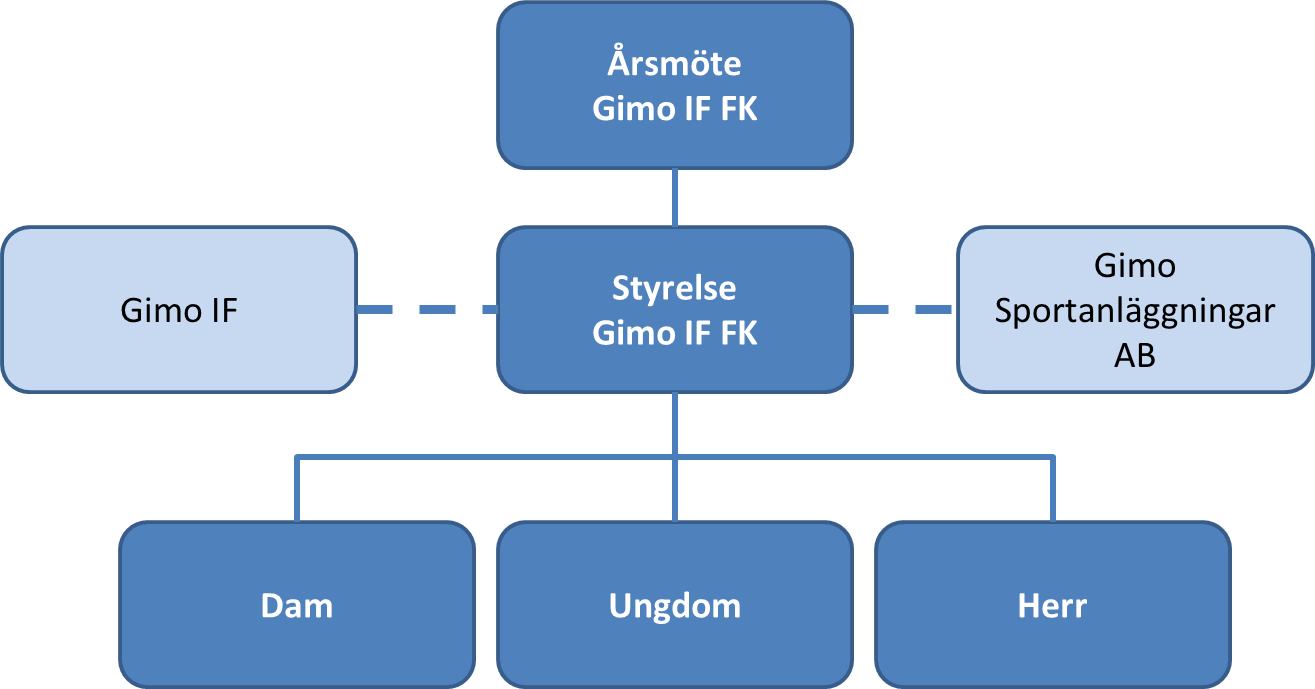 Bild 1. Övergripande organisationStyrelseStyrelsen ska bestå av:Ordförande, sammankallande och leder styrelsearbetetKassör, ansvarar för löpande ekonomiSekreterare, ansvarar för anteckningar och dokumentationMinst en representant från respektive sektionGimo IFGimo IF drevs med sektioner fram till 1993. Efter det ombildades Gimo IF till en huvudförening och fem klubbar med inriktning på ishockey, fotboll, skidor, friidrott och tennis. Friidrotten och tennisen är inte aktiva längre.Varje klubb har ett eget organisationsnummer, egen ekonomi och administration. Varje klubb bedriver sin sport med egen styrelse. Gimo IF FK är representerad i Gimo IFs styrelse.Gimo IF äger anläggningarna på Idrottsgården. Gimo Sportanläggningar AB Gimo Sportanläggningar AB är ett bolag ägt av Gimo IF och dess medlemmar som bland annat bedriver verksamhet, drift och skötsel av anläggningarna på Idrottsgården.Gimo IF FK hyr planer och lokaler av Gimo IF.Sektioner Målsättningen är att respektive sektion ska ha dessa funktioner. Fler funktioner kan innehas av en och samma person eller vara uppdelade på flera personer: Sektionsledare- StyrelsemedlemSportchef/UtbildningsansvarigMedlem i PlankommitténMaterialansvarigAdministratörKommunikatörLOK-stödsansvarigNamngiven organisationsplan ska redovisas på klubbens hemsida.Styrelsemedlem är invald i styrelsen på 1-2 år. Övriga positioner kan delas eller alternera mellan flera personer.DamDamfotbollen har ett av två av Gimo IF FK:s representationslag på seniorsidan. Beroende på spelarunderlag så kan ytterligare lag sortera under Dam. Exempelvis B-lag och U-lag.Damfotbollen är representerad i Styrelsen med minst en representant.HerrHerrfotbollen har ett av två av Gimo IF FK:s representationslag på seniorsidan. Beroende på spelarunderlag så kan ytterligare lag sortera under Herrar. Exempelvis B-lag och U-lag.Herrfotbollen är representerad i Styrelsen med minst en representant.UngdomUngdomsfotbollen har idag lag från ålder 6 år upp till 13.  Klubben har cirka 160 aktiva pojkar och flickor samt ca 30 ledare.Ungdomsfotbollen är representerad i Styrelsen med minst en representant.MedlemskapMedlemskap tecknas för perioden första april innevarande år till och med sista mars efterföljande år. Exempelvis medlemskap för 2023 startar första april 202319 och slutar sista mars 2024. Betalning ska vara föreningen tillhanda senast sista mars innevarande år.IdrottsgårdenPå Idrottsgården finns flera naturgräsplaner. Bland annat finns det 2 st 11 mot 11 planer där A-planen är avsedd för klubbens representationslag. B-planen används som träningsplan för 11 mot 11 lag samt 9 mot 9 lag. Det finns 2 st 7 mot 7 planer, 2 st 5 mot 5 planer och plan för 3 mot 3 och fotbollslek. Vi har även en konstgräsplan som kan användas till samtliga spelformer. Förutom fotbollsplaner finns Paviljongen, här finns Gimo IF FK´s kansli samt en möteslokal. Ladan används till servering samt samlings- och festlokal.Vår idé, vision och målsättningarVår idé Vårt uppdrag som klubb är att bedriva barn-, ungdoms- och seniorfotboll så att den är utvecklande för individ och grupp, både som människa och som fotbollsspelare. Klubben vill utveckla spelarna till ansvarskännande människor, som respekterar regler och normer såväl på som utanför fotbollsplanen.Idrottsgården är vårt hem, vår borg där alla ska känna sig välkomna.Utvecklingen av spelare, ledare och alla andra som är involverade i klubbens verksamhet ska drivas av prestation utifrån individens förmågor. Man gör sitt bästa utifrån givna förutsättningar.Gimo IF FK vill genom sitt sätt att bedriva utveckling och utbildning inom fotbollen bli det naturliga valet i Gimo med omgivning. Med det så behåller vi våra ungdomar samt lockar nya till klubben.VisionUnder de senaste hundra åren så har Gimo IF Fotbollsklubb haft en ledande position inom fotbollen i Östhammars kommun.Konsekvensen av ett bra utvecklingsarbete kan innebära att vi inom 5 år har:Ett finansierat och bemannat kansli 50% av veckanEn ungdomsverksamhet med över 200 spelare samt 40 ledareEtt Damlag som ligger stabilt i Division 1Ett Herrlag som ligger i stabilt Division 3Det är vår ambition att fortsätta vara ledande, och detta genom att var bäst på att utveckla barn, ungdomar, tränare, ledare och alla andra som vill vara delaktiga i klubben med fotbollen som gemensam nämnare.Ledarskap inom Gimo IF FK Målsättningen är att respektive sektion ska ha dessa funktioner. Fler funktioner kan innehas av en och samma person eller vara uppdelade på flera personer. 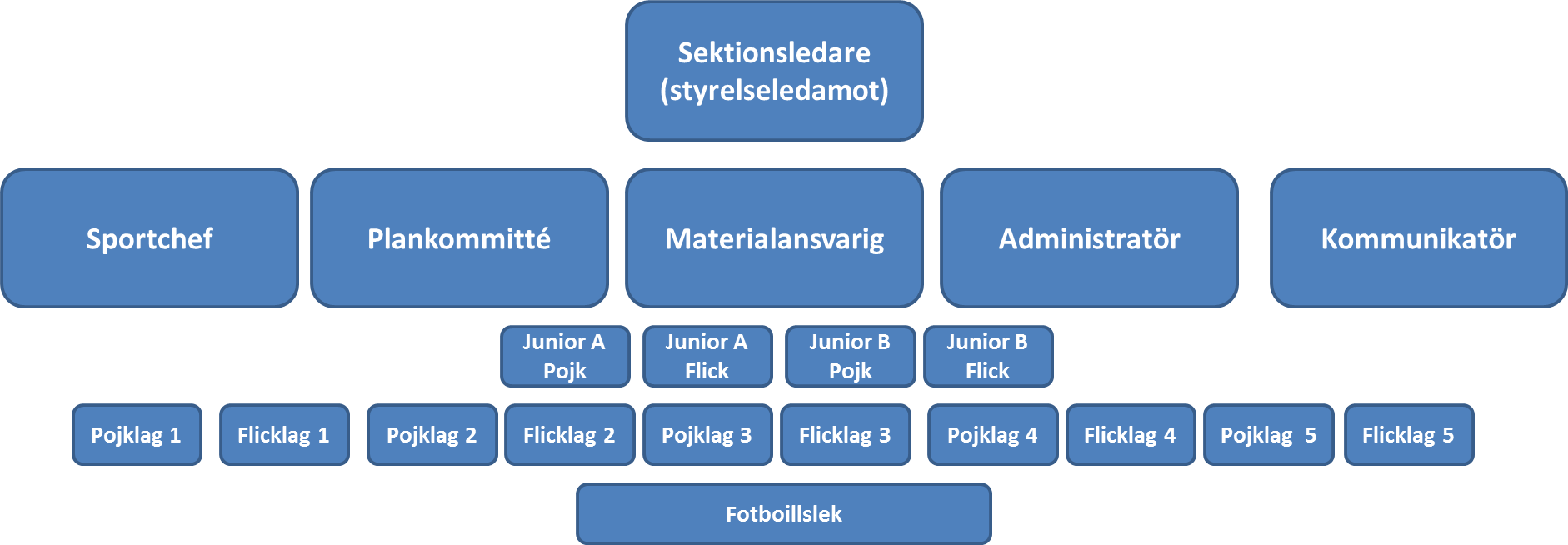 SektionsledareSektionsledaren är sektionens styrelserepresentant. Sektionsledaren är sammankallande och ledare för de regelbundna sektionsmötena. Sektionsledaren ansvarar även för att de ekonomiska ramarna hålls.Sektionsledaren fungerar även som länk mellan Styrelse och sektionens aktiva spelare och ledare. I Sektionsledarens ansvar ingår även uppföljning av klubbens policy och riktlinjer.Sportchef-UtvecklingsansvarigDet ska finnas en Sportchef för Dam-/Flick- samt för Herr-/Pojkfotbollen.När det gäller utvecklingen av spelare, ledare och föräldrar så är det Sportchefen som har huvudansvaret. I Sportchefens ansvar ingår även uppföljning av klubbens policy och riktlinjerSportchefens uppgift är:Att säkerställa att det finns en utvecklingsplan för spelare och ledareAtt ge ledare stöd och råd direkt ute i verksamheten, detta görs genom fältbesök ute på planen vid träning eller match. Medlem i Plankommittén (sektion)Företräda respektive sektion i planering av användandet och regler runt detta.Materialansvarig (klubb)Ansvara för klubbens materielbehov med avseende på planering, anskaffning och ekonomi.Materialare (sektion/lag)Ansvara för sektionens materielbehov med avseende på kläder etc.Tränare (lag)Ansvarar för att genomföra träning i enlighet med SUP (SpelarUtbildningsPlanen) Deltar i ledarmöten/utbildningsmötenGår på tränarutbildningar Organiserar cuper tillsammans med lagledareLagledare Ungdom (lag)Sköter lagets hemsidaSkickar kallelser till föräldramöten och andra sammankomsterRegistrerar närvaro på laget.se för LOK-stöd (Kom överens med tränare om vem som ska göra det)Ser till att spelare är registrerade och att uppgifter är uppdaterade i medlemsregisterSköter lagets försäljningarDeltar på ungdomsmöten (kommunikation med tränare om vem som går på mötet)Organiserar cuper tillsammans med tränareOrganiserar aktiviteter såsom kioskpass och liknande
Innan match:Skickar kallelser till spelareVälkomnar bortalaget och visar dem deras omklädningsrum Kontaktar domaransvarig och meddelar honom om match så löser han domare (gäller endast 5 mot 5, 7 mot 7 och 9 mot 9). Utser matchvärdar (matchvärd = ser till att stämningen hålls på en god nivå och säger till eventuella föräldrar/tränare när dom missköter sig). 

Efter match:Tar kontakt med domare angående betalning. Domarkvitto finns i bollboden och fylls i tillsammans med domare och sen lämnas kvittot till kansli för utbetalning (man kan göra upp med domare att betala dessa på plats och sen få utbetalt via kansliet). Kommunikatör (klubb)Marknadsföra matcherAnnonser, hundutställningar, marknaderWebredaktör (klubb)Uppdatera hemsidanKommunicera på Facebook, Instagram m.m.Kansli (klubb)Vidarebefordra information från förbund, andra föreningar, etc.Vara behjälplig i de olika sektionerna med diverse administrativa frågorLOK-stödsansvarig (klubb)Säkerställa att lagen har uppdaterade närvarolistor (kanslist)Två gånger per år se till att inrapportering av LOK-stöd skerKiosk/event (klubb)Beställa varor till kioskenKoordinera bemanning av kioskenLEDARNAS ANSVAR OCH UPPTRÄDANDELedarskap, gemenskap, sammanhållning och kamratanda är viktiga inslag i vår verksamhet och är samtliga en del av klubbens värdegrundsarbete.Ledarna har alltid ett ansvar när man bär Gimo IF FK:s kläder och/eller verkar i klubbens namn. Av omgivningen uppfattas man alltid som en Gimo IF FK-ledare om man har ledarkläderna på.Organiserade ledare ska kunna presentera ett utdrag från belastningsregistret. Dessa utdrag skall presenteras varje år med start från 2022. Nya ledare skall alltid lämna in ett utdrag.Riktlinjerna för varje enskild ledare är:Följa Gimo IF FK:s verksamhetsplan (värdegrund) riktlinjer och policydokumentDelta i interna och externa utbildningarUppmuntra, motivera och inspirera spelarnaVara lyhörd och uppmärksam kring tecken som kan tyda på sociala problemSkapa bra relationer både med domare och motståndareVerka för rent spel och vårdat språkSkapa en bra föräldrakontaktVid all aktivitet, bära Gimo IF FK:s kläder enligt föreningens klubbprofilVara lojal mot föreningen (alltid prata gott om föreningen, uppträda för föreningens bästa)Arbeta för en alkohol och drogfri miljöVid lagets aktiviteter är ledarna först på plats och lämnar sistFör att verka som ledare i Gimo IF FK ska respektive ledare läst, förstått och följa denna policy.Ledare som bryter mot föreningens värdegrund, regler och normer kan tas bort från lagets verksamhet.SPELARNAS ANSVAR OCH UPPTRÄDANDEKlubbens spelare skall visa ett gott uppförande, vårdat språk samt ta ansvar för sina handlingar. Därför gäller följande för våra spelare: Följa Gimo IF FK:s verksamhetsplan, riktlinjer och policydokumentHjälpa och uppmuntra varandra på ett positivt sätt både i med- och motgångVisa respekt för samtliga personer i ens omgivning, ex. ledare, lagkamrater, motståndare, domare, föräldrar m.fl.Ta hand om egna och andra föreningars idrottsplatser, ex. omklädningsrum, målburar, underlag m.m.Nolltolerans – mot mobbning, kränkningar och dåligt uppträdandeEtt gott uppförande och vårdat språk både på och utanför planenFölja fotbollens regelbok samt respektera domslutHälsa och tacka alltid domare och motståndare Lyhörda för ledares instruktioner och respektera deras beslutEventuell frånvaro skall meddelas till tränarenÖppen och ärlig dialog med förening och ledare, vilket öppnar upp för problemlösning i det långa loppet är det många gånger attityden, personligheten och karaktären som avgör hur en fotbollsdröm slutar. Spelare som bryter mot föreningens värdegrund, riktlinjer och policydokument, kan efter skriftlig varning stängas av från verksamheten.FÖRÄLDRARS ANSVAR OCH UPPTRÄDANDEFöräldrastödet är oerhört viktigt för föreningens samtliga spelare och ledare. Då lagets ledare ska fokusera på att bedriva fotbollsverksamhet förväntas ni vårdnadshavare leva upp till nedanstående.ALLMÄNT Följa klubbens värdegrund, riktlinjer och policydokument Föräldrar skall stötta sitt barn utanför fotbollen så att skola, kost och vila fungerarGe regelbunden uppmuntran till ditt barn Föräldragruppen får gärna vara aktiv och hjälpa till med administration samt att skapa ekonomiska förutsättningar för laget. Fråga tränarna vad du kan hjälpa till medBetala sektions- och medlemsavgift innan angiven förfallodag till klubbenDelta vid föräldramöten och eventuella andra aktiviteter som anordnas av lagetTRÄNINGSe till att ditt barn kommer i tid till träningEventuell frånvaro skall meddelas till tränaren, hjälp ditt barn att klara av det ansvaretUtrustning till träning skall packas av spelare, hjälp ditt barn att klara av det ansvaretUnder träning får föräldrar inte stå på fotbollsplanen utan rekommenderas hålla sig på behörigt avstånd MATCHFöräldrar är inte ”läktarcoacher”Se till att ditt barn kommer i tid till matchEventuell frånvaro skall helst meddelas av spelaren till tränaren. Hjälp ditt barn att klara av det ansvaret Utrustning till match skall packas av spelare. Hjälp ditt barn att klara av det ansvaretUnder match skall föräldrar stå på motsatt långsida från där avbytare och tränare stårUnder match/turnering är det viktigt att föräldrarna uppför sig föredömligt då man är en representant från Gimo IF FK. Andra människors bild av Gimo IF FK präglas av ditt uppträdande som förälderAlla domare gör sitt bästa. Domaren kommer inte att ändra något domslut. Låt domaren döma matchen! Resultatet i den enskilda matchen är inte det viktigaste! Undvik en resultatinriktad attityd gentemot ditt barn. Tränarna står för laguttagningarnaFöräldrar ”hejar” på hela laget och inte bara på sitt eget barnHANDLINGSPLAN MOT MOBBNING/KRÄNKANDE BEHANDLINGFöreningen tar avstånd från mobbning och handlingar som kan uppfattas som kränkande.OM SPELARE UPPTRÄDER OLÄMPLIGTSamtal mellan berörd ledare och aktuell spelare. Akuta åtgärden kan bli att spelare skickas hem från träning, match eller cup. Inblandade spelares föräldrar skall kontaktas av berörd ledare.Berörd ledare samtalar med samtliga inblandade, tillsammans görs en överenskommelse om hur framtiden skall se ut. Inför detta skall lagets Sektionsledare kontaktas.Kvarstår problem beslutar Styrelsen om lämplig åtgärd.OM FÖRÄLDER ELLER ANNAN ANHÖRIG TILL SPELARE UPPTRÄDER OLÄMPLIGTSamtal mellan berörd ledare och aktuell person. Akuta åtgärden kan bli att personen avisas från träning, match eller cup.Berörd ledare samtalar med samtliga inblandade, tillsammans görs en överenskommelse om hur framtiden skall se ut. Inför detta skall lagets Sektionsledare kontaktas.Kvarstår problem beslutar Styrelsen om lämplig åtgärd.VIKTIGT! Att denna process, i den mån det går, inte påverkar spelarens förhållande till sin fotboll.OM LEDARE UPPTRÄDER OLÄMPLIGTOm någon uppmärksammar olämpligt uppträdande hos en ledare skall ansvarig Sektionsledare kontaktas.Samtal mellan berörd ledare och Sektionsledare sker snarast möjligt. Tillsammans görs en överenskommelse om hur framtiden skall se ut.Kvarstår problem beslutar Styrelsen om lämplig åtgärd.LedarutvecklingMålsättningen inom ett par år är att leva upp till Upplands Fotbollsförbunds riktlinjer för utbildning av ledare. Exempelvis:Samtliga ansvariga tränare på 9 mot 9 och 11 mot 11 bör ha genomfört UEFA C Samtliga ansvariga tränare på 7 mot 7 bör ha genomfört SvFF D Grund för nya ledare oavsett åldersgruppVälkomna till Idrottsgården och Gimo IF FK. Grundintroduktion om klubben och Verksamhetsmodellen5-9 år (5 mot 5)Intern – Praktiskt om lokaliteter och rutiner samt kontaktpersonerSpelarutbildningsplan SUP SvFF D (från 6år)SvFF MV D Idrottsskadeutbildning (från 8år)Barn med speciella behovÖvriga specifika utbildningarDomarutbildning10-16 år (7-, 9- och 11 mot 11)UEFA CSvFF MV CIdrottsskadeutbildningÖvriga specifika utbildningarSenior/juniorUEFA BUEFA ASpelarutbildningsplan (SUP)Spelarutvecklingsplaner är  upprättad och implementeras i enlighet med riktlinjer från SvFF i grupperna:5-7 år8-9 år10-12 år13-19 årSpelarutbildningsplanen finns att läsa under fliken dokument på föreningens hemsida. MENTORSKAPLedarna från åldersgruppen ovanför agerar mentorer för ledarna för åldersgruppen under.Styrelserepresentant med på uppstart samt bjuds in av laget till minst ett föräldramöteCHECKLISTA för nytt lagÅr 1Nyckel (omklädningsrum och bollbod), 2 per lagRundtur BollbodOmklädningsrumKioskPaviljongenPlanbokning, hur gör manHemsida/laget.se, medlemsregister etcMedlemsavgiftÅr 2KioskRoslagscupenDeltagaravgift, medlemsavgiftPOLICY FÖR TOPPNINGToppning skall ej förekomma. Generellt ska alla erbjudas lika mycket speltid inom ungdomsfotbollen.ALKOHOL- OCH DROGPOLICYDet är en övergripande målsättning att alla spelar i Gimo IF FK skall erhålla sådan utbildning att det främjar spelarens utveckling både som fotbollsspelare och social individ. Riksdagen beslutade 2001 att anta en ny nationell handlingsplan för att förebygga alkoholskador. Den antog ett antal mål och delmål som alla syftar till att minska alkoholens medicinska och sociala skadeverkningar. En del av strategin är att verka för att alkohol inte förekommer alls i vissa miljöer eller skeden i livet. Några särskilt prioriterade delmål ärUppväxten ska vara alkoholfriAlkoholdebuten ska skjutas uppDet ska finnas fler alkoholfria miljöerBerusningsdrickandet ska minskaGimo IF FK har idag cirka 160 aktiva spelare i vår ungdomsverksamhet. De möter tillsammans flera tusen barn och ungdomar samt deras föräldrar. Dessa familjer spenderar mycket av sin fritid i aktiviteter som de tillsammans med föreningsansvariga ledare organiserar. För att unga ska ges möjlighet till en trygg och positiv uppväxt måste även föreningslivet ta ansvar för detta och erbjuda en så positiv miljö som möjligt. Som en del av detta ansvar vill vi med vår verksamhet erbjuda dig som familjemedlem en alkohol- och drogfri ungdomsverksamhet. Du ska som förälder veta vilken policy som föreningen har i denna fråga och med denna som grund tryggt kunna delta i drogfria aktiviteter organiserade av föreningen. Du ska även som ledare veta vilket regelverk som gäller samt vad ditt ansvar är som ledare och föredöme för föreningens barn och ungdomar.VARFÖR EN ALKOHOL- OCH DROGPOLICY?Att vara med i en fotbollsförening är mer än att bara träna och spela match. Här får ungdomarna en trygg och social gemenskap. För många barn är fotbollsföreningen, näst efter hemmet och skolan, den viktigaste uppfostringsmiljön. Fotbollsledaren är en viktig social förebild. Ledarens förhållningssätt till bland annat alkohol och tobak kan påverka värderingar som barnen och ungdomarna bär med sig livet ut. Det är bra om ungdomarna utan att använda alkohol får lära sig prata med killar/tjejer, dansa, fira segrar, sörja förluster, vara på träningsläger och umgås med andra.För barn och ungdomar som växer upp i en otrygg hemmiljö står idrottsledaren ofta för en trygghet som saknas. Idrotten ska vara en plats där barn och ungdomar ska kunna lita på de vuxna. Konsumtion av alkohol ger försämrade idrottsresultat. Alkoholen påverkar inte bara den psykiska och fysiska arbetsförmågan utan även gruppens sammanhållning och laganda. Idrotten får ekonomiskt stöd från samhället och i det stödet ingår det att arbeta drog-förebyggande. Miljön för barn och ungdomar måste vara trygg och säker. Berusade/bakfulla ledare eller ungdomar ökar risken för osämja, olyckor, skador eller att andra negativa händelser inträffar. Därför är det viktigt att miljön omkring våra idrottande ungdomar är alkohol- och tobaksfri så långt upp i åldrarna som möjligt.Här följer de punkter i det alkohol-, doping- och drogförebyggande arbete föreningen kommit överens om och som gäller som riktlinjer för vårt fortsatta arbete. Riktlinjerna är beslutade av föreningens styrelse och finns med som en naturlig del i introduktionen av nya ledare och årligen återkommande genomgång vid föreningens ledarträffar.ALKOHOL, TOBAK OCH NARKOTIKAA. FÖRENINGENS SPELARERIKTLINJE: Alla träningar och matcher skall vara fri från tobak, alkohol och narkotika.KONSEKVENS: Om denna riktlinje ej efterlevs skall föräldrar tillsammans med spelaren omedelbart kontaktas av lagets ledare. Ansvarig Sportchef samt Trygghetsgruppen skall informeras.KOMMENTAR: Detta gäller vid all tränings- och tävlingsverksamhet. Det innebär att riktlinjen även gäller under resor som läger & turneringar.B. FÖRENINGENS LEDARERIKTLINJE: Alla träningar och matcher skall vara fria från alkohol och narkotika.KONSEKVENS: Om denna riktlinje ej efterlevs skall ska ett möte äga rum med ledaren. Ansvarig Sportchef samt Trygghetsgruppen skall kontaktas omgående.KOMMENTAR: Detta gäller vid all tränings- och tävlingsverksamhet. Det innebär att riktlinjen även gäller under resor som läger & turneringar.C. FÖRÄLDRARRIKTLINJE: Föreningen förutsätter att föräldrar ej är påverkade av alkohol eller narkotika i samband med föreningens tävlings- eller träningsverksamhet. Ej heller kör bil i bakrus till matcher, träningar, cuper m.m.KONSEKVENS: Om denna riktlinje ej efterlevs ska ett möte äga rum med förälder/föräldrar. Ansvarig Sportchef samt Trygghetsgruppen skall informeras.KOMMENTAR: Det gäller vid all tränings och tävlingsverksamhet. Ej heller kör bil i bakrus till matcher, träningar, cuper m.m. Det innebär att riktlinjen även gäller under resor som läger & turneringar.KontaktuppgifterGimo IF Fotbolls KansliTelefon		070-747 59 67Mail			kansli@gimofotboll.seKanslist		Anders BoströmHemsida		www.gimofotboll.se